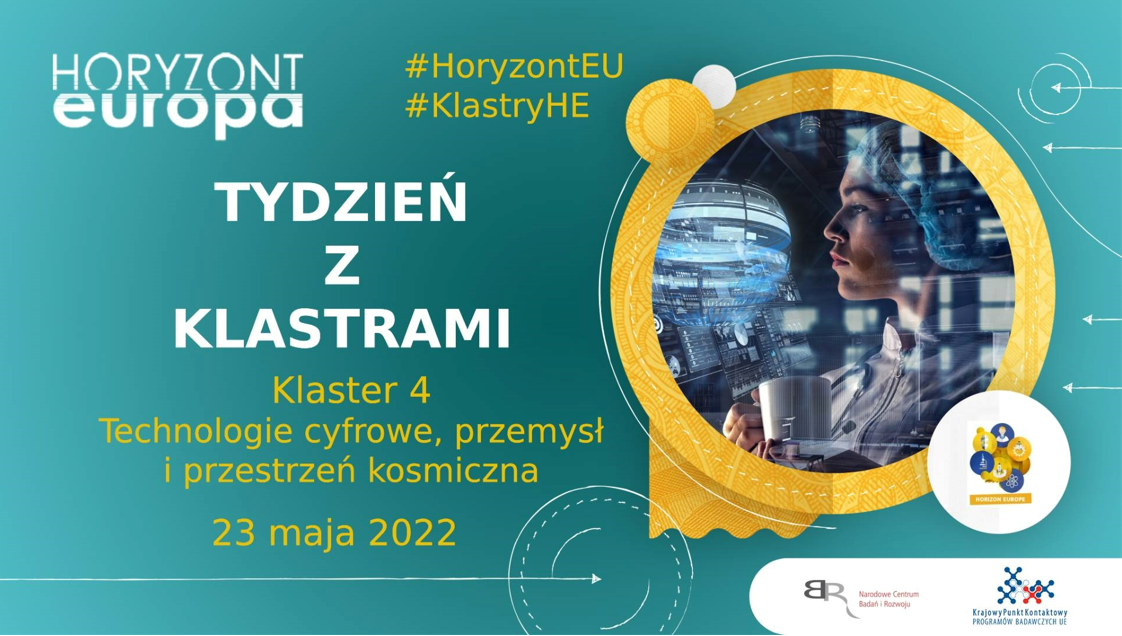 Agenda spotkania10:00 – 13:00OtwarcieOtwarcieOtwarcie10.00 – 10.05Otwarcie spotkaniaModerator - Małgorzata Kapica10.05 – 10.10PowitanieDyrektor Krajowego Punktu Kontaktowego Magdalena Bem-Andrzejewska10.10 – 10.15Klaster 4 w strukturze Programu Horyzontu EuropaDr Piotr ŚwierczyńskiSPACESPACESPACE10.15 – 10.25Wprowadzenie do konkursów SPACE w HEMaciej Sławiński10.25 – 10.55Konkursy Space 2022 w HE. Finansowanie technologii kosmicznych z EUSPA. Justyna Redelkiewicz10.55 – 11.15Konkursy HE w ramach partnerstwa EUSSTDr Anna Kowalewska11.15 – 11.20Partnerstwo kosmiczne w programie Horyzont EuropaDr Piotr Świerczyński11.20 – 11.30                                                                 Przerwa                                                                  Przerwa DIGITALDIGITALDIGITAL11.30 -11.45Bieżące tematy konkursów 2022 oraz spodziewane kierunki badawcze na lata 2023-2024 w obszarze DIGITALMałgorzata Szołucha / Mirosław Raba11.45 – 12.00Partnerstwa europejskie i otwarte konkursy w ramach Partnerstw instytucjonalnychMałgorzata Szołucha / Mirosław RabaINDUSTRYINDUSTRYINDUSTRY12.00 – 12.15Inicjatywa materiałowa Manifesto 2030Dr inż. Jarosław Piekarski/ Małgorzata Kapica12.15 – 12.30Spodziewanie kierunki badawcze w konkursach 2023-2024 w obszarze INDUSTRYDr inż. Jarosław Piekarski/ Małgorzata KapicaPodsumowaniePodsumowaniePodsumowanie12.30 – 12.55Jak zacząć przygodę z Horyzontem Europa. Praktyczne spojrzenie na zainicjowanie projektu w ramach Klastra 4Aleksandra Ihnatowicz, Mirosław Raba12.55 – 13.00Podsumowanie i zamknięcie spotkaniaModerator – Małgorzata Kapica